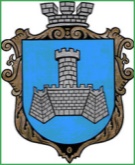 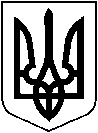 УКРАЇНАХМІЛЬНИЦЬКА  МІСЬКА  РАДАВІННИЦЬКОЇ  ОБЛАСТІВИКОНАВЧИЙ  КОМІТЕТРІШЕННЯВід “___” _______  2023 р.                                                                                    №_______«Про оренду приміщення малої зали Комунального закладу «Будинок культури» Хмільницької міської ради» 	Розглянувши звернення голови Громадської організації «Тиверці» Ольги Пастух та Слободянюк І.В. від 26.09.2023р  № 4131/01-24 щодо надання в оренду приміщення  малої зали КЗ «Будинок культури» для показу благодійного фільму «Фелікс», відповідно до рішення 82 сесії Хмільницької міської ради 7 скликання від 13 жовтня 2020 року  № 2857 «Про оренду комунального майна Хмільницької міської територіальної громади» (зі змінами),  керуючись Законом України «Про оренду державного  та комунального майна», ст. 29, 59   Закону України «Про місцеве самоврядування в Україні», виконавчий  комітет Хмільницької міської ради  В И Р І Ш И В : Погодити Комунальному закладу «Будинок культури» Хмільницької міської ради на передачу в оренду голові Громадської організації «Тиверці» Ользі Пастух та Слободянюк І.В., приміщення малої зали, площею 174,6 м², що розміщене на другому поверсі будівлі  КЗ «Будинок культури» за адресою: 22000, м. Хмільник, проспект Свободи, 12  для показу благодійного фільму «Фелікс» 29 вересня 2023 року з 17-00 години до 19-00 години з дотриманням заходів  безпеки. Включити до Переліку другого типу нежитлових приміщень комунальної власності Хмільницької міської територіальної громади, що підлягають передачі в оренду без проведення аукціону, об’єкт зазначений в пункті 1 цього рішення.Встановити, що розмір орендної плати для бюджетних організацій, якщо фінансуються з міського бюджету (об’єкти зазначені в п. 1 цього рішення) 1 грн. на рік відповідно до Методики розрахунку орендної плати за державне майно.Уповноважити в.о. директора КЗ «Будинок культури» на передачу в оренду приміщення малої зали згідно умов зазначених в п.1.Контроль за виконанням цього рішення покласти на заступника міського голови з питань діяльності виконавчих органів міської ради А.В. Сташка.Міський голова                                              Микола ЮРЧИШИН